Башkортостан РеспубликаhыБəлəбəй районы муниципальрайоныныӊМаксим – Горький ауыл советыауылбиләмәhе хакимиәте.Горькийис. ПУЙ ауылы, Баксаурамы,  3Тел.2-07-40 , факс: 2-08-98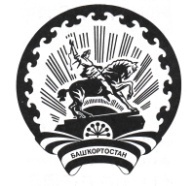 Республика БашкортостанАдминистрация сельского поселения Максим – Горьковский сельсовет муниципального района Белебеевский район 452014, с. ЦУП им. М.Горького, ул. Садовая, д. 3Тел. 2-07-40, факс: 2-08-98КАРАРПОСТАНОВЛЕНИЕ27 июль 2018 й.№ 4327 июля 2018 г.О внесении изменений в постановление Администрации сельского поселения Максим-Горьковский сельсовет  муниципального района Белебеевский район Республики Башкортостан «Об утверждении перечня кодов подвидов по видам доходов, главным администратором которых является Администрация сельского поселения Максим-Горьковский сельсовет муниципального района Белебеевский район Республики Башкортостан и находящиеся в его ведении казенные учреждения на 2018 год и плановый период 2019 и 2020 годов»                  от 27  декабря 2017 года №58О внесении изменений в постановление Администрации сельского поселения Максим-Горьковский сельсовет  муниципального района Белебеевский район Республики Башкортостан «Об утверждении перечня кодов подвидов по видам доходов, главным администратором которых является Администрация сельского поселения Максим-Горьковский сельсовет муниципального района Белебеевский район Республики Башкортостан и находящиеся в его ведении казенные учреждения на 2018 год и плановый период 2019 и 2020 годов»                  от 27  декабря 2017 года №58О внесении изменений в постановление Администрации сельского поселения Максим-Горьковский сельсовет  муниципального района Белебеевский район Республики Башкортостан «Об утверждении перечня кодов подвидов по видам доходов, главным администратором которых является Администрация сельского поселения Максим-Горьковский сельсовет муниципального района Белебеевский район Республики Башкортостан и находящиеся в его ведении казенные учреждения на 2018 год и плановый период 2019 и 2020 годов»                  от 27  декабря 2017 года №58В целях своевременного перечисления безвозмездных поступлений в местный бюджет  ПОСТАНОВЛЯЮ:Для кода классификации дохода791 2 02 49999 10 0000 180 «Прочие межбюджетные трансферты, передаваемые бюджетам сельских поселений»установить код подвида дохода:Глава сельского поселения                                                                   Н.К. Красильникова